 …………………………………                                                         Dąbrowa Górnicza, ………………	   (Name)					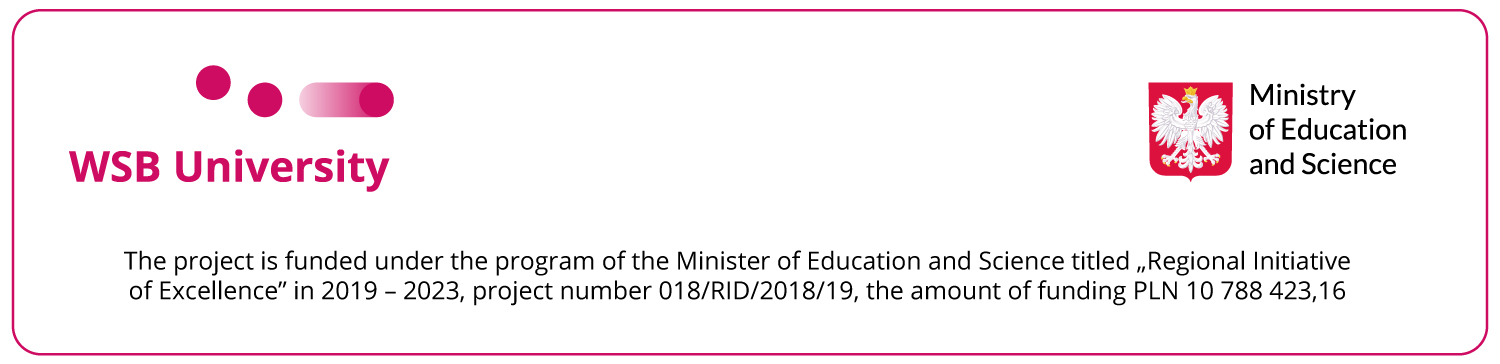 …………………………………	  (degree, scientific title, position)…………………………………                       (discipline)					…………………………………                  (ORCID number)RectorWSB University I kindly request the consent to co-fund the publication entitled: …………………………………………………………………………………………………………published in (journal title):  ………………………………………….Publication related to a scientific conference: YES/NO*   (if yes, please provide the conference title)         co-authors:…………………………………                Publication cost: …………………………Note: The consent for financing takes effect after accepting the article for publication.Applicant’s declarations:I declare that the publication will be affiliated only with WSB University;I declare that the publication is accounted to the discipline of management and quality or economy and finance and may be indexed by the WSB University in evaluation of scientific activity;I oblige to include the following note: „Projekt finansowany w ramach programu Ministra Edukacji i  Nauki pod nazwą „Regionalna Inicjatywa Doskonałości” w latach 2019 - 2022 nr projektu 018/RID/2018/19 kwota finansowania 10 788 423,16 zł” or the English equivalent: „The project is funded under the program of the Minister of Education and Science titled “Regional Initiative of Excellence” in 2019-2022, project number 018/RID/2018/19, the amount of funding PLN 10 788 423,16” and if possible the logotype of the Ministry of Education and Science (can be downloaded from www.wsb.edu.pl/rid -> downloadable documents.     ..............................................								         legible employee’s signature	I confirm/I do not confirm* the number of points for publications                        ………………………………………							  	signature of Science Development Department employeeAnnexes to the application:bank transfer details i.e. full name of the institution, bank account number, transfer title, payment date, etc.invitation to the conference, confirmation confirmation of accepting the paper for publication, information leaflet, etc. Decyzja* delete as appropriateSubstantiation: ………………………………………………………………………………………………………………Publication type: *please mark the right type of publication with XI hereby AGREE/ DO NOT AGREE*  
for publication Opinion/Substantiation of the Head of Department ....................................................................................................................................................................................................................................................legible signature of the Head of Department I hereby AGREE/ DO NOT AGREE*  
for publicationComment: .................................................................................................................................................Date and Project Manager’s signatureI hereby AGREE/ DO NOT AGREE*  
for publication Comment:.......................................................................................................................................................Date and Chancellor’s signature I hereby AGREE/ DO NOT AGREE*  
for publication     Comment: .................................................................................................................................................Date and RECTOR’S signature